Муниципальное казенное общеобразовательное учреждениеСредняя общеобразовательная школа №1г.Избербаш, Республика ДагестанОбучение обучающихся выпускных классов оптимальному способу выполнения заданий ЕГЭ по физикеАвтор: Алиризаев Аким   Насурович учитель физикиМКОУ  СОШ№1г.Избербаш 2018(Слайд1  )Обучение обучающихся выпускных классов оптимальному способу выполнения заданий ЕГЭ по физике. Добрый день, уважаемые коллеги и учащиеся.  Свое выступление мне хотелось бы начать со слов Лао Цзы «Путь в 1000 миль начинается с одного шага» давайте вместе сегодня и начнем. Уже совсем скоро  многие из  вас пойдут сдавать экзамены. (Слайд 2 )Моя цель сегодняшним мастер – классом помочь вам набрать минимальный проходной бал. В течении последующих минут я жду от вас предельного внимания а также активного участия. Задание Ким подразделяется на определенные разделы, наша задача выбрать самые легкие задания и справиться с ними. (Слайд 3)Итак, начнем.(Слайд 4)Задание 1. Механика (Скорость или  Ускорение) На рисунке представлен график зависимости пути S материальной точки от времени t. Определите скорость материальной точки на интервале времени от 3 до 5 с.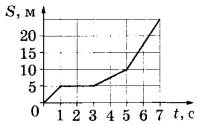 Ответ. …     м/с(Слайд5 )Задание 1.1. На рисунке представлен график зависимости пути S материальной точки от времени t. Определите скорость материальной точки на интервале времени от 5 до 7 с.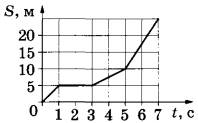 Ответ.  …м/с(Слайд6 )Задание 6.  (Статика / Механика)Шарик, брошенный горизонтально с высоты Н с начальной скоростью v0, за время t пролетел в горизонтальном направлении расстояние L (см. рисунок). Что произойдёт с временем и дальностью полёта шарика, если на этой же установке уменьшить начальную скорость шарика в 2 раза? Сопротивлением воздуха пренебречь. Для каждой величины определите соответствующий характер изменения: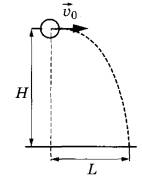 1) увеличится          2) уменьшится            3) не изменится(Слайд7)Задание 6. 1. Шарик массой m, брошенный горизонтально с высоты Н с начальной скоростью v0, за время полёта t пролетел в горизонтальном направлении расстояние L (см. рисунок). В другом опыте на этой же установке шарик массой m бросают со скоростью 2v0. Что произойдёт при этом с дальностью полёта и ускорением  полета? Сопротивлением воздуха пренебречь.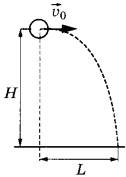 Для каждой величины определите соответствующий характер изменения:1) увеличится         2) уменьшится          3) не изменится(Слайд8 )Задание 12. (Молекулярная физика) Установите соответствие между процессами в идеальном газе и формулами, которыми они описываются (N — число частиц, р — давление, V — объём, Т — абсолютная температура, Q — количество теплоты.) К каждой позиции первого столбца подберите соответствующую позицию второго и запишите в таблицу выбранные цифры под соответствующими буквами.(Слайд 9)Задание 12.1 Установите соответствие между процессами в идеальном газе и формулами, которыми они описываются (N — число частиц, р — давление, V — объём, Т — абсолютная температура, Q — количество теплоты.) (Слайд 10)Задание 19 (Ядерная физика)Определите число протонов и число нейтронов в ядре изотопа циркония .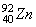 Задание 19.1 Определите число протонов и число нейтронов в ядре изотопа криптона .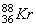 (Слайд13)Задание 23.  Ученик изучает силу Архимеда, действующую на тела, полностью погружённые в жидкость. В его распоряжении имеются пять установок, состоящие из ёмкостей с различными жидкостями и сплошных шариков разного объёма, сделанных из разного материала (см. таблицу). Какие две установки необходимо использовать ученику для того, чтобы на опыте обнаружить зависимость силы Архимеда от объёма тела?В ответ запишите номера выбранных установок. Ответ .(Слайд14)Задание 23.1. Для проведения опыта по обнаружению зависимости сопротивления проводника от материала, из которого сделан проводник, ученику выдали пять проводников, параметры которых указаны в таблице. Какие два проводника из предложенных ниже необходимо взять ученику, чтобы провести данное исследование?В ответ запишите номера выбранных проводников. Ответ  Дальность полета Время полета Ускорение Дальность полетаПРОЦЕССЫА) изохорный процесс при N = constБ) адиабатный процесс при N = constФОРМУЛЫ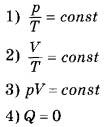 АБПРОЦЕССЫА) изобарный процесс при N = constБ) изотермический процесс при N = constФОРМУЛЫ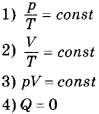 АБЧисло протоновЧисло нейтроновЧисло протоновЧисло нейтронов(Слайд11 ) Задание 21. При исследовании зависимости кинетической энергии фотоэлектронов от длины волны падающего света фотоэлемент освещался через различные светофильтры. Впервой серии опытов использовался светофильтр, пропускающий только красный свет, а во второй – только желтый. В каждом опыте наблюдатели явление фотоэффекта и измеряли запирающее напряжение. Как изменится длина световой волны и запирающее напряжение при переходе от первой серии опытов ко второй? Для каждой величины определите соответствующий характер измерения:1) увеличится          2) уменьшится               3) не изменится
(Слайд12) Задание 21. 1 При исследовании зависимости кинетической энергии фотоэлектронов от длины волны падающего света фотоэлемент освещался через различные светофильтры. Впервой серии опытов использовался светофильтр, пропускающий только фиолетовый свет, а во второй – только желтый. В каждом опыте наблюдатели явление фотоэффекта и измеряли запирающее напряжение. Как изменится длина световой волны и запирающее напряжение при переходе от первой серии опытов ко второй? Для каждой величины определите соответствующий характер измерения:1) увеличится          2) уменьшится               3) не изменится№установкиЖидкость, налитая в ёмкостьОбъём шарика, см3Материал, из которого сделан шарик1керосин	30	сталь2вода20алюминий3керосин20алюминий4подсолнечное масло30сталь5вода30алюминий№ проводникаДлина проводникаДиаметр проводникаМатериал15 м1,0 мммедь210 м0,5 мммедь320 м1,0 ммалюминий410 м0,5 ммалюминий510 м1,0 мммедь(Слайд 15)РефлексияСегодня я работал …….. потому что……Своей работой на занятии я ……Занятие для меня показалось …….Материал занятия мне был ……(Слайд 16)До свидания. До новых встреч. 